Animal Safety Protocol For _______________ In Mice And Rats_____ type of _______ TOXINAnimal Safety Protocol For _______________ In Mice And Rats_____ type of _______ TOXINAnimal Safety Protocol For _______________ In Mice And Rats_____ type of _______ TOXIN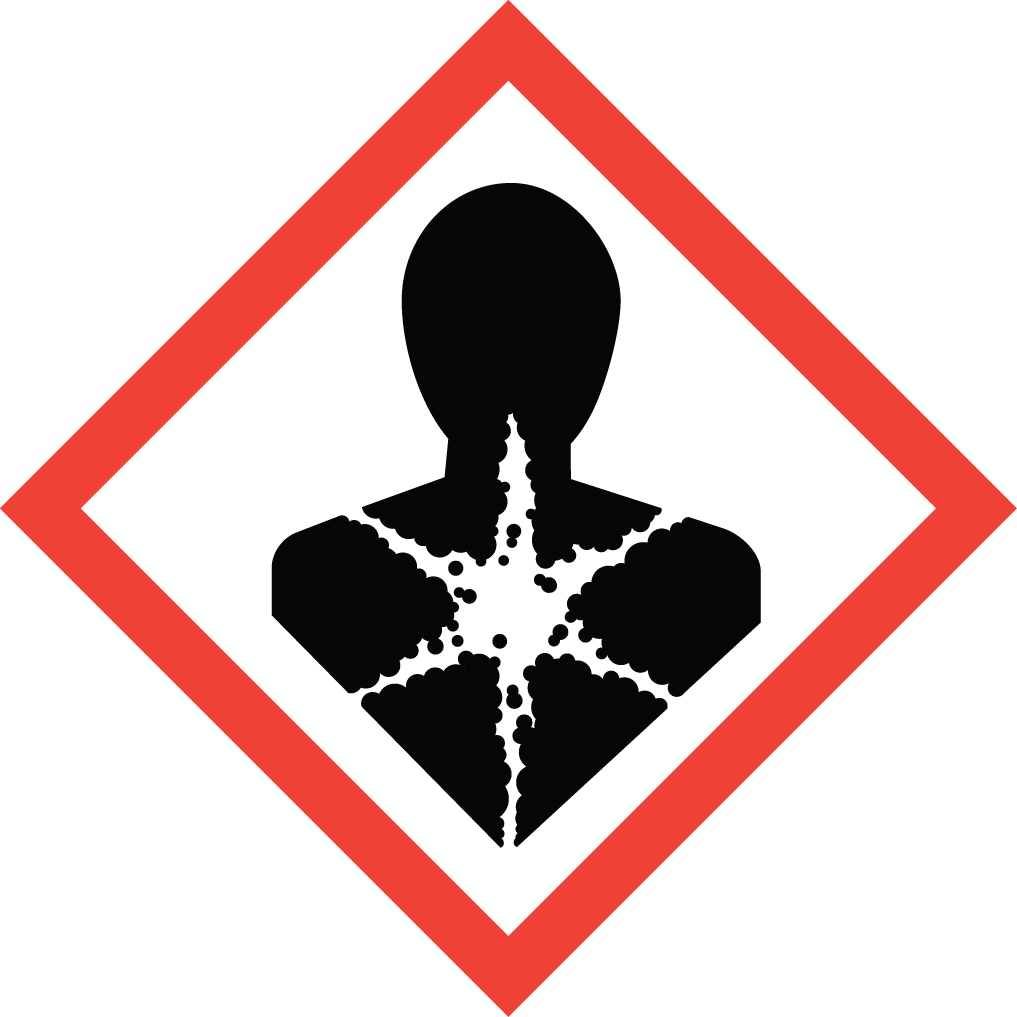 Investigator Name:UCAC #:Emergency Phone #: Date:Investigator Name:UCAC #:Emergency Phone #: Date:IBC Approval Date:        _________________IBC Approval Date:        _________________Investigator Responsibility-Notification of Animal Resources:Research staff will inform animal care staff ahead of time that _____________ will be used, and arrangements will be made for housing of animals.  Fresh cages will be used for the animals at the time of administration.Research staff will inform animal care staff ahead of time that _____________ will be used, and arrangements will be made for housing of animals.  Fresh cages will be used for the animals at the time of administration.Research staff will inform animal care staff ahead of time that _____________ will be used, and arrangements will be made for housing of animals.  Fresh cages will be used for the animals at the time of administration.All Responsible-Basic Precautions:NOTE THAT __________________ will be administered continuously for up to ______ days/weeks/months so precautions will need to be followed for the duration of study when handling animal cages.Animal bedding is not to be changed for at least ____ days after the administration of _________________.Disposable gown and a 2nd pair of nitrile gloves in addition to the usual protective clothing worn.Safety glasses with side shields at a minimum will be worn.Additional PPE should be removed before leaving the animal room.NOTE THAT __________________ will be administered continuously for up to ______ days/weeks/months so precautions will need to be followed for the duration of study when handling animal cages.Animal bedding is not to be changed for at least ____ days after the administration of _________________.Disposable gown and a 2nd pair of nitrile gloves in addition to the usual protective clothing worn.Safety glasses with side shields at a minimum will be worn.Additional PPE should be removed before leaving the animal room.NOTE THAT __________________ will be administered continuously for up to ______ days/weeks/months so precautions will need to be followed for the duration of study when handling animal cages.Animal bedding is not to be changed for at least ____ days after the administration of _________________.Disposable gown and a 2nd pair of nitrile gloves in addition to the usual protective clothing worn.Safety glasses with side shields at a minimum will be worn.Additional PPE should be removed before leaving the animal room.Investigator’s Responsibility-Posting Requirements:This ASP will be posted on the door of the cubicle in which the animals will be housed.Cages will be labeled with a green card denoting “________________” along with date of the initial administration and stated that “__________ will be administered continuously for _____  days/weeks/monthsThis ASP will be posted on the door of the cubicle in which the animals will be housed.Cages will be labeled with a green card denoting “________________” along with date of the initial administration and stated that “__________ will be administered continuously for _____  days/weeks/monthsThis ASP will be posted on the door of the cubicle in which the animals will be housed.Cages will be labeled with a green card denoting “________________” along with date of the initial administration and stated that “__________ will be administered continuously for _____  days/weeks/monthsInvestigator’s Responsibility-Administration:Follow dosage and precautions in the PI’s approved IBC protocol.Follow dosage and precautions in the PI’s approved IBC protocol.Follow dosage and precautions in the PI’s approved IBC protocol.DLAR Responsibility-Cage Change:The first cage change after the initial drug administration is to be done by the animal care technicians no sooner than ______ days after administration.  The bedding is considered contaminated for the duration of the study. All cage manipulations/changes that occur during the study must be done using the requirements listed above in the Basic Precautions following the below procedures.  Transfer the animals to clean cages.  Replace the tops on the soiled cages and transport to dirty cage wash.  Cages are dumped using a HEPA filtered dumping station that draws air away from the user.Soiled cages are processed in rack washerThe first cage change after the initial drug administration is to be done by the animal care technicians no sooner than ______ days after administration.  The bedding is considered contaminated for the duration of the study. All cage manipulations/changes that occur during the study must be done using the requirements listed above in the Basic Precautions following the below procedures.  Transfer the animals to clean cages.  Replace the tops on the soiled cages and transport to dirty cage wash.  Cages are dumped using a HEPA filtered dumping station that draws air away from the user.Soiled cages are processed in rack washerThe first cage change after the initial drug administration is to be done by the animal care technicians no sooner than ______ days after administration.  The bedding is considered contaminated for the duration of the study. All cage manipulations/changes that occur during the study must be done using the requirements listed above in the Basic Precautions following the below procedures.  Transfer the animals to clean cages.  Replace the tops on the soiled cages and transport to dirty cage wash.  Cages are dumped using a HEPA filtered dumping station that draws air away from the user.Soiled cages are processed in rack washer